Peter W.A. GoesPresent Position:  PartnerOffice:  LuxembourgNationality:  DutchDate of Birth:  7 September 1961Profession:  Dutch attorney admitted to the Amsterdam and Luxembourg 
	barsLanguages:  Dutch, English, German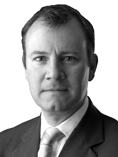 Practice Area:  Corporate/M&ADirect Telephone:  (+352) 2608 8362Direct Fax:  (+352) 2608 8888Mobile:  (+352) 691 10 8362E-mail:  peter.goes@linklaters.comExperience:With over 28 years’ experience Peter specialises in corporate work, mainly in the areas of (cross-border) M&A (including public M&A), Private Equity and board room consulting. He also has considerable experience in and knowledge of the Energy & Utilities market and the market of financial institutions. Peter has experience in the Chinese market as he spent 1.5 years in Linklaters’ Beijing office in 2012 and 2013. He joined Linklaters’ Luxembourg office in 2013.Transactions of significance where substantial involvement can be disclosed have included:advising Chengdu Tianqi in its successful unsolicited bid for Talison Lithiumadvising Pang Da in its investment in Swedish Automobile N.V., the owner of Saabadvising the municipality of Eindhoven and other shareholders on the sale of the grid company Endinetadvising Royal Bank of Scotland and ABN AMRO on the break up of ABN AMRO as well as the accession of the Dutch State as a shareholderadvising Amlin Plc on the acquisition of Fortis Corporate Insurance NV from the Dutch Stateadvising The Dow Chemical Company as lead counsel in the sale of its stake in Total Raffinaderij Nederlandadvising Vattenfall as lead counsel in the acquisition of Nuon Energyadvising Royal Bank of Scotland as lead Dutch counsel in the public offer for ABN AMROadvising AXA Group on taking a stake in Russia’s 2nd largest insurer, Reso Garantiaadvising Gazprom on its investment in the BBL gaspipeadvising Abu Dhabi National Energy Company (TAQA) on the acquisition of BP’s Dutch upstream and underground storage assetsadvising Telegraaf Media Groep N.V. and other consortium members on the acquisition of Sky Radio Ltdadvising Royal P&O Nedlloyd as target on the public takeover by A.P. Møller – Mærsk advising the Dutch State on the acquisition of a minority stake in the Rotterdam Port Authoritiesadvising the Dutch State on the acquisition of the national gas grid indirectly from Shell and ExxonMobilExperience:With over 28 years’ experience Peter specialises in corporate work, mainly in the areas of (cross-border) M&A (including public M&A), Private Equity and board room consulting. He also has considerable experience in and knowledge of the Energy & Utilities market and the market of financial institutions. Peter has experience in the Chinese market as he spent 1.5 years in Linklaters’ Beijing office in 2012 and 2013. He joined Linklaters’ Luxembourg office in 2013.Transactions of significance where substantial involvement can be disclosed have included:advising Chengdu Tianqi in its successful unsolicited bid for Talison Lithiumadvising Pang Da in its investment in Swedish Automobile N.V., the owner of Saabadvising the municipality of Eindhoven and other shareholders on the sale of the grid company Endinetadvising Royal Bank of Scotland and ABN AMRO on the break up of ABN AMRO as well as the accession of the Dutch State as a shareholderadvising Amlin Plc on the acquisition of Fortis Corporate Insurance NV from the Dutch Stateadvising The Dow Chemical Company as lead counsel in the sale of its stake in Total Raffinaderij Nederlandadvising Vattenfall as lead counsel in the acquisition of Nuon Energyadvising Royal Bank of Scotland as lead Dutch counsel in the public offer for ABN AMROadvising AXA Group on taking a stake in Russia’s 2nd largest insurer, Reso Garantiaadvising Gazprom on its investment in the BBL gaspipeadvising Abu Dhabi National Energy Company (TAQA) on the acquisition of BP’s Dutch upstream and underground storage assetsadvising Telegraaf Media Groep N.V. and other consortium members on the acquisition of Sky Radio Ltdadvising Royal P&O Nedlloyd as target on the public takeover by A.P. Møller – Mærsk advising the Dutch State on the acquisition of a minority stake in the Rotterdam Port Authoritiesadvising the Dutch State on the acquisition of the national gas grid indirectly from Shell and ExxonMobilEducation:1984:	University of Groningen, LawEducation:1984:	University of Groningen, LawCareer to Date:2013 to date:	Partner, Luxembourg2012 - 2013:	Partner, Linklaters Beijing2005 - 2012:	Partner, Linklaters Amsterdam2000 - 2005:	Partner, NautaDutilh N.V.1998 - 2000:	Partner, PricewaterhouseCoopers1995 - 1998:	Partner, NautaDutilh1989 - 1995:	Associate, NautaDutilh1986 - 1989:	Trainee Associate, Nauta Van HaersolteCareer to Date:2013 to date:	Partner, Luxembourg2012 - 2013:	Partner, Linklaters Beijing2005 - 2012:	Partner, Linklaters Amsterdam2000 - 2005:	Partner, NautaDutilh N.V.1998 - 2000:	Partner, PricewaterhouseCoopers1995 - 1998:	Partner, NautaDutilh1989 - 1995:	Associate, NautaDutilh1986 - 1989:	Trainee Associate, Nauta Van HaersolteProfessional Offices:Member of the Vereniging Corporate Litigation (Dutch association on Corporate Litigation)Professional Offices:Member of the Vereniging Corporate Litigation (Dutch association on Corporate Litigation)